Financial Avenue on the UL websiteOn ASC’s website (under “Services”)UL and The Knowl are here to help you get “Knowl-edgeable” about Money!We’re here to give you a leg up on financial education via an online program called, Financial Avenue. The  idea is to provide you with smart resources to help demystify the world of personal finance. Trust us – getting a handle on your money doesn’t have to feel overwhelming or restrictive. It’s all about empowering yourself with smart basics, and planning from there. 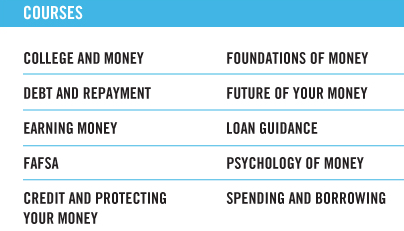 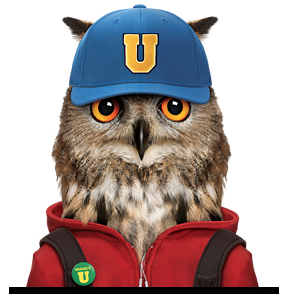 With all these tools, we’ve made it pretty easy to know exactly what you can begin doing RIGHT NOW to put your financial knowledge to good use. After all, the Knowl says there’s no time like the present. Get Started by setting up your FREE private account at FinancialAvenue.org. Once there, just click the “Login” link at the top of the page, click to sign up as a student and then provide your access code shown below. To create your account, you’ll need your school specific email address and a password of your choosing.     Access code is: xg4d62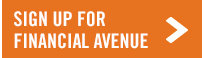 Follow the #Knowl Also, the Knowl would appreciate it if you followed him @MoneyKnowl and #Knowl. He’ll be sure to make it worth your while by sharing tips, resources and strategies to help you become a Money Mastery Ninja. 